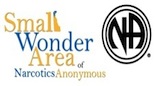 Subcommittee Report FormSubcommittee Name:________________________________________________________________________Chair:___________________________________________     Phone#:__________________________________Co-Chair:_______________________________________     Phone #:__________________________________Meeting Day:____________________________________     Time:____________________________________Location:_____________________________________________________________________________________Subcommittee Update/Problems: (Please be concise and legible)_____________________________________________________________________________________________________________________________________________________________________________________________________________________________________________________________________________________________________________________________________________________________________________________________________________________________________________________________________________________________________________________________________________________________________________________________________________________________________________________________________________________________________________________________________________________________________________________________________________________________________________________________________________________________________________________________________________________________________________________________________________________________________________________________________________________________________________________________________________________________________________________________________________________________________________________________________________________________________________________________________________________________________________________________________________________________________________________________				________________________Signature								Date